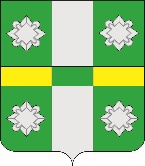 Российская ФедерацияАдминистрацияТайтурского городского поселенияУсольского муниципального районаИркутской областиПОСТАНОВЛЕНИЕОт 07.07.2023 г.								№164р.п. ТайтуркаО проведении конкурса «Лучшая усадьба - 2023»Руководствуясь Федеральным законом от 06.10.2003 г. №131-ФЗ "Об общих принципах организации местного самоуправления в Российской Федерации", в соответствии со ст. 23, 46 Устава Тайтурского городского поселения Усольского муниципального района Иркутской области, и с целью создания благоприятной среды проживания и повышения активности граждан, проживающих на территории Тайтурского городского поселения Усольского муниципального района Иркутской области, администрация Тайтурского городского поселения Усольского муниципального района Иркутской областиПОСТАНОВЛЯЕТ:1. Организовать и провести с 10 июля по 10 августа 2023 года на территории Тайтурского городского поселения Усольского муниципального района Иркутской области конкурс «Лучшая усадьба - 2023» (далее – конкурс). 2. Утвердить Положение о порядке и условиях проведения  конкурса «Лучшая усадьба- 2023» (Приложение №1).3. Утвердить состав комиссии по организации и подведению итогов конкурса (Приложение №2).4. Ведущему специалисту администрации Тайтурского городского поселения Усольского муниципального района Иркутской области по бюджетно-финансовой политике, выделить денежные средства на приобретение поощрительных призов победителям конкурса в сумме 5 000,00 (пять тысяч) рублей.5. Ведущему специалисту администрации по кадровым вопросам и делопроизводству опубликовать настоящее постановление в газете «Новости» и разместить на официальном сайте администрации Тайтурского городского поселения Усольского муниципального района Иркутской области (www.taiturka.irkmo.ru) в информационно-телекоммуникационной сети «Интернет».Подготовил: гл. специалист администрации по благоустройству и дорожному хозяйству _______ Шестаков А.В.«___»_________2023 г.Согласовано: главный специалист администрации по юридическим вопросам и нотариальным действиям __________ Мунтян О.В.«___»_________2023 г.Приложение 1к постановлению администрацииТайтурского городского поселения Усольского муниципального района Иркутской области от 07.07.2023 г.  №164 Положение  о порядке и условиях проведения  конкурса  «Лучшая усадьба -  2023»1. ОБЩИЕ  ПОЛОЖЕНИЯ1.1. Настоящее  Положение  о порядке и условиях проведения данного  конкурса  разработано в соответствии с  Федеральным законом от 06.10.2003г. №131-ФЗ "Об общих принципах организации местного самоуправления в Российской Федерации", Уставом Тайтурского городского поселения Усольского муниципального района Иркутской области с целью повышения активной гражданской позиции жителей, вовлечения их в процесс местного самоуправления.1.2. Настоящее  Положение  определяет требования к участникам  конкурса, порядок отбора участников  конкурса, критерии оценки.2. ЦЕЛЬ ПРОВЕДЕНИЯ  КОНКУРСА2.1. Целью проведения  конкурса  является: - улучшение благоприятного общественного климата и условий для более комфортного проживания граждан; - развитие и поддержка инициативы граждан, проживающих на территории Тайтурского городского поселения Усольского муниципального района Иркутской области и принимающих активное участие в благоустройстве территории общего пользования; - создание благоприятных условий для проявления инициативы жителей по благоустройству домов, придомовых территорий, улиц.3. УЧАСТНИКИ  КОНКУРСА3.1.  Участниками  конкурса  являются жители Тайтурского городского поселения Усольского муниципального района Иркутской области.3.2. Участие в конкурсе является добровольным. 4.  ОРГАНИЗАЦИЯ  И ПРОВЕДЕНИЕ  КОНКУРСА4.1  Организация  и проведение  конкурса  возлагается на конкурсную комиссию. Конкурсная комиссия создается из представителей администрации  поселения,  депутатов  думы поселения, общественности.4.2. Отбор участников  конкурса  производится на основании предложений членов конкурсной комиссии и заявлений от жителей  поселения, поступивших в конкурсную комиссию. Комиссия проводит осмотры  придомовых   территорий  до 9 августа текущего года.4.3. Заявки на участие принимает главный специалист администрации по благоустройству и дорожному хозяйству в администрации, кабинет №2, и по телефону 8395-4394-4424.4. Конкурсная комиссия рассматривает представленные материалы и подводит итоги  конкурса  10 августа текущего года.5. КРИТЕРИИ ОЦЕНКИ5.1.  Критерии оценки конкурса «Лучшая усадьба -  2023»:- общий эстетический вид;- санитарное состояние придомовой территории;-  состояние фасада жилого дома, своевременное проведение ремонта жилого дома и других строений;- наличие аншлагов с указанием адреса;- наличие зелени (деревьев, цветов во дворе и на прилегающей территории;- творческая индивидуальность, оригинальность;- наличие вечернего искусственного освещения придомовой территории; - многообразие форм и интересных сочетаний в благоустройстве;- активное участие в общественной жизни села;- доброжелательное отношение к соседям;- дополнительные показатели.6. НАГРАЖДЕНИЕ6.1. Победители  конкурса награждаются благодарственным письмом главы  Тайтурского городского поселения Усольского муниципального района Иркутской области и ценным подарком.6.2.  Остальные участники  конкурса  награждаются благодарственными письмами главы Тайтурского городского поселения Усольского муниципального района Иркутской области.6.3 Объявление итогов конкурса и награждение победителей осуществляется в торжественной обстановке, с последующей информацией на информационном стенде в администрации Тайтурского городского поселения Усольского муниципального района Иркутской области.7. ФИНАНСИРОВАНИЕ КОНКУРСА7.1. Затраты, связанные с  организацией, проведением и подведением итогов конкурса, осуществляются за счет бюджета Тайтурского городского поселения Усольского муниципального района Иркутской области по муниципальной программе «Благоустройство территории Тайтурского городского поселения Усольского муниципального района Иркутской области на 2020-2024годы».Приложение № 2 к постановлению администрацииТайтурского городского поселения Усольского муниципального района Иркутской области от  07.07.2023 г.  № 164Состав комиссии по проведению конкурса«Лучшая усадьба - 2023»Платонова И.И. – заместитель главы администрации Тайтурского городского поселения Усольского муниципального района Иркутской области.Батурина Ю.А. – ведущий специалист по социальным вопросам администрации Тайтурского городского поселения Усольского муниципального района Иркутской области.Шестаков А.В. – главный специалист по благоустройству и дорожному хозяйству администрации Тайтурского городского поселения Усольского муниципального района Иркутской области.Хасанова И.В. ведущий специалист по архитектуре и градостроительству администрации Тайтурского городского поселения Усольского муниципального района Иркутской области.Верхотурова О.С. – депутат думы Тайтурского городского поселения Усольского муниципального района Иркутской области (по согласованию)Совет женщин (по согласованию)Совет ветеранов (по согласованию)И.о. главы Тайтурского городского поселения Усольского муниципального района Иркутской областиИ.И. Платонова